О внесении изменений в постановление администрации Ибресинского района Чувашской Республики от 27.05.2014 № 367 «Об утверждении Положения об организации питания обучающихся в муниципальных образовательных организациях Ибресинского района»В соответствиис Федеральным законом от 29 декабря 2012 г.№ 273-ФЗ
«Об образовании в Российской Федерации» (с изменениями и дополнениями), постановлением Правительства РФ от 20 июня 2020 г. № 900 «О внесении изменений в государственную программу Российской Федерации «Развитие образования» (с изменениями и дополнениями),постановлением Кабинета Министров Чувашской Республики от 12 августа 2020 г. № 465 «О внесении изменений в государственную программу Чувашской Республики «Развитие образования», администрация Ибресинского района постановляет:1. Внести в постановление администрации Ибресинского района Чувашской Республики от 27 мая 2014г. №367 «Об утверждении Положения оборганизации питания обучающихся в муниципальных образовательных организациях Ибресинского района» следующие изменения:1) подпункт 2.4.1 пункта 2.4.дополнить абзацемвторым следующего содержания:«Установить предельную стоимость горячего бесплатного питания обучающихся, получающих начальное общее образование в муниципальных общеобразовательных учреждениях Ибресинского района Чувашской Республики  в размере  -52 (пятьдесят два) рубля 36 копеекв день на одного обучающегося.».2. Контроль за исполнением постановления возложить на заместителя главы администрации района - начальника отдела образования.3. Настоящее постановление вступает в силу после его официального опубликования и распространяется на правоотношения,возникшие с 01 сентября 2020 года.Глава администрацииИбресинского района                                                    И.Г.СеменовЛист согласования и рассылкик проекту постановления администрации Ибресинского районаЧĂВАШ РЕСПУБЛИКИ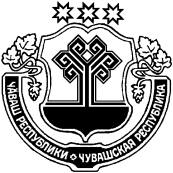 ЧУВАШСКАЯ РЕСПУБЛИКАЙĚПРЕÇ РАЙОНĚН АДМИНИСТРАЦИЙĚЙЫШĂНУ10.11.2020     566 №Йěпреç поселокěАДМИНИСТРАЦИЯ ИБРЕСИНСКОГО РАЙОНАПОСТАНОВЛЕНИЕ10.11.2020    № 566поселок ИбресиОтделы, которым направляется проект распоряжения для  согласованияФИОДата передачи на согласованиеДата согласованияПодписьЮридический секторМихайлова И.НВрио начальника отделаЛаврентьева Т.И.ИсполнительНикифорова Ф.В.Финансовый отделЗиновьева О.В.